Please return to PPTA national office.  Fax: 04 382 8763 or email:  travel@ppta.org.nz Name:Name:Name:Name:Name:Region:Region:Region:Region:Region:Branch (school):Branch (school):Branch (school):Branch (school):Branch (school):Home address:Home address:Home address:Home address:Home address:Home address:Home phone:Home phone:Home phone:Home phone:Home phone:Home phone:Cellphone:Cellphone:Cellphone:Cellphone:Cellphone:Email:Email:Email:Email:AttendanceAttendanceAttendanceAttendanceAttendanceAttendanceAttendanceAttendanceAttendanceAttendanceAttendanceAttendanceAttendanceAttendanceAttendanceAttendanceAttendanceAttendanceAttendanceAttendanceAttendanceAttendanceAttendanceAttendanceAttendanceAttendanceI am the regionalI am the regionalI am the regionalI am the regionalI am the regionalI am the regionalI am the regionalChair or ward repChair or ward repChair or ward repestablishing teachers’ repestablishing teachers’ repestablishing teachers’ repestablishing teachers’ repestablishing teachers’ repestablishing teachers’ repestablishing teachers’ repestablishing teachers’ repestablishing teachers’ repte reo-a-rohete reo-a-rohete reo-a-rohesecretarysecretarysecretarymen’s repmen’s repmen’s repmen’s repmen’s repmen’s repmen’s repmen’s repmen’s repwomen’s coordinatorwomen’s coordinatorwomen’s coordinatortreasurertreasurertreasurerpasifika coordinatorpasifika coordinatorpasifika coordinatorpasifika coordinatorpasifika coordinatorpasifika coordinatorpasifika coordinatorpasifika coordinatorpasifika coordinatorrainbow network coordinatorsrainbow network coordinatorsrainbow network coordinatorsand I will be attending the workshop on Friday and the seminar on Saturday and Sundayand I will be attending the workshop on Friday and the seminar on Saturday and Sundayand I will be attending the workshop on Friday and the seminar on Saturday and Sundayand I will be attending the workshop on Friday and the seminar on Saturday and Sundayand I will be attending the workshop on Friday and the seminar on Saturday and Sundayand I will be attending the workshop on Friday and the seminar on Saturday and Sundayand I will be attending the workshop on Friday and the seminar on Saturday and Sundayand I will be attending the workshop on Friday and the seminar on Saturday and Sundayand I will be attending the workshop on Friday and the seminar on Saturday and Sundayand I will be attending the workshop on Friday and the seminar on Saturday and Sundayand I will be attending the workshop on Friday and the seminar on Saturday and Sundayand I will be attending the workshop on Friday and the seminar on Saturday and Sundayand I will be attending the workshop on Friday and the seminar on Saturday and Sundayand I will be attending the workshop on Friday and the seminar on Saturday and Sundayand I will be attending the workshop on Friday and the seminar on Saturday and Sundayand I will be attending the workshop on Friday and the seminar on Saturday and Sundayand I will be attending the workshop on Friday and the seminar on Saturday and Sundayand I will be attending the workshop on Friday and the seminar on Saturday and Sundayand I will be attending the workshop on Friday and the seminar on Saturday and Sundayand I will be attending the workshop on Friday and the seminar on Saturday and Sundayand I will be attending the workshop on Friday and the seminar on Saturday and Sundayand I will be attending the workshop on Friday and the seminar on Saturday and SundayororororororororororororororororororororororororororI will only be attending the workshop on FridayI will only be attending the workshop on FridayI will only be attending the workshop on FridayI will only be attending the workshop on FridayI will only be attending the workshop on FridayI will only be attending the workshop on FridayI will only be attending the workshop on FridayI will only be attending the workshop on FridayI will only be attending the workshop on FridayI will only be attending the workshop on FridayI will only be attending the workshop on FridayI will only be attending the workshop on FridayI will only be attending the workshop on FridayI will only be attending the workshop on FridayI will only be attending the workshop on FridayI will only be attending the workshop on FridayI will only be attending the workshop on FridayI will only be attending the workshop on FridayI will only be attending the workshop on FridayI will only be attending the workshop on FridayI will only be attending the workshop on FridayI will only be attending the workshop on FridayororororororororororororororororororororororororororI am an executive member & the region has approved funding for me to attend the seminar on Saturday & SundayI am an executive member & the region has approved funding for me to attend the seminar on Saturday & SundayI am an executive member & the region has approved funding for me to attend the seminar on Saturday & SundayI am an executive member & the region has approved funding for me to attend the seminar on Saturday & SundayI am an executive member & the region has approved funding for me to attend the seminar on Saturday & SundayI am an executive member & the region has approved funding for me to attend the seminar on Saturday & SundayI am an executive member & the region has approved funding for me to attend the seminar on Saturday & SundayI am an executive member & the region has approved funding for me to attend the seminar on Saturday & SundayI am an executive member & the region has approved funding for me to attend the seminar on Saturday & SundayI am an executive member & the region has approved funding for me to attend the seminar on Saturday & SundayI am an executive member & the region has approved funding for me to attend the seminar on Saturday & SundayI am an executive member & the region has approved funding for me to attend the seminar on Saturday & SundayI am an executive member & the region has approved funding for me to attend the seminar on Saturday & SundayI am an executive member & the region has approved funding for me to attend the seminar on Saturday & SundayI am an executive member & the region has approved funding for me to attend the seminar on Saturday & SundayI am an executive member & the region has approved funding for me to attend the seminar on Saturday & SundayI am an executive member & the region has approved funding for me to attend the seminar on Saturday & SundayI am an executive member & the region has approved funding for me to attend the seminar on Saturday & SundayI am an executive member & the region has approved funding for me to attend the seminar on Saturday & SundayI am an executive member & the region has approved funding for me to attend the seminar on Saturday & SundayI am an executive member & the region has approved funding for me to attend the seminar on Saturday & SundayI am an executive member & the region has approved funding for me to attend the seminar on Saturday & SundayI am an executive member & the region has approved funding for me to attend the seminar on Saturday & SundayI am an executive member & the region has approved funding for me to attend the seminar on Saturday & SundayI am an executive member & the region has approved funding for me to attend the seminar on Saturday & SundayororororororororororororororororororororororororororI am not a regional office-holder, however the region has approved funding for me to attend the seminarI am not a regional office-holder, however the region has approved funding for me to attend the seminarI am not a regional office-holder, however the region has approved funding for me to attend the seminarI am not a regional office-holder, however the region has approved funding for me to attend the seminarI am not a regional office-holder, however the region has approved funding for me to attend the seminarI am not a regional office-holder, however the region has approved funding for me to attend the seminarI am not a regional office-holder, however the region has approved funding for me to attend the seminarI am not a regional office-holder, however the region has approved funding for me to attend the seminarI am not a regional office-holder, however the region has approved funding for me to attend the seminarI am not a regional office-holder, however the region has approved funding for me to attend the seminarI am not a regional office-holder, however the region has approved funding for me to attend the seminarI am not a regional office-holder, however the region has approved funding for me to attend the seminarI am not a regional office-holder, however the region has approved funding for me to attend the seminarI am not a regional office-holder, however the region has approved funding for me to attend the seminarI am not a regional office-holder, however the region has approved funding for me to attend the seminarI am not a regional office-holder, however the region has approved funding for me to attend the seminarI am not a regional office-holder, however the region has approved funding for me to attend the seminarI am not a regional office-holder, however the region has approved funding for me to attend the seminarI am not a regional office-holder, however the region has approved funding for me to attend the seminarI am not a regional office-holder, however the region has approved funding for me to attend the seminarI am not a regional office-holder, however the region has approved funding for me to attend the seminarI am not a regional office-holder, however the region has approved funding for me to attend the seminarI am not a regional office-holder, however the region has approved funding for me to attend the seminarI am not a regional office-holder, however the region has approved funding for me to attend the seminarI am not a regional office-holder, however the region has approved funding for me to attend the seminaron Saturday and Sundayon Saturday and Sundayon Saturday and Sundayon Saturday and Sundayon Saturday and Sundayon Saturday and Sundayon Saturday and Sundayon Saturday and Sundayon Saturday and Sundayon Saturday and Sundayon Saturday and Sundayon Saturday and Sundayon Saturday and Sundayon Saturday and Sundayon Saturday and Sundayon Saturday and Sundayon Saturday and Sundayon Saturday and Sundayon Saturday and Sundayon Saturday and Sundayon Saturday and Sundayon Saturday and Sundayon Saturday and Sundayon Saturday and Sundayon Saturday and SundayTravelTravelTravelTravelTravelTravelTravelTravelTravelTravelTravelTravelTravelTravelTravelTravelTravelTravelTravelTravelTravelTravelTravelTravelTravelTravelPlease make airline bookings for me to Rotorua.  My nearest airport is:Please make airline bookings for me to Rotorua.  My nearest airport is:Please make airline bookings for me to Rotorua.  My nearest airport is:Please make airline bookings for me to Rotorua.  My nearest airport is:Please make airline bookings for me to Rotorua.  My nearest airport is:Please make airline bookings for me to Rotorua.  My nearest airport is:Please make airline bookings for me to Rotorua.  My nearest airport is:Please make airline bookings for me to Rotorua.  My nearest airport is:Please make airline bookings for me to Rotorua.  My nearest airport is:Please make airline bookings for me to Rotorua.  My nearest airport is:Please make airline bookings for me to Rotorua.  My nearest airport is:Please make airline bookings for me to Rotorua.  My nearest airport is:Please make airline bookings for me to Rotorua.  My nearest airport is:Please make airline bookings for me to Rotorua.  My nearest airport is:Please make airline bookings for me to Rotorua.  My nearest airport is:ororororororororororororororororororororororororororI do not require airline bookings.I do not require airline bookings.I do not require airline bookings.I do not require airline bookings.I do not require airline bookings.I do not require airline bookings.I do not require airline bookings.I do not require airline bookings.I do not require airline bookings.I do not require airline bookings.I do not require airline bookings.I do not require airline bookings.I do not require airline bookings.I do not require airline bookings.I do not require airline bookings.I do not require airline bookings.I do not require airline bookings.I do not require airline bookings.I do not require airline bookings.I do not require airline bookings.I do not require airline bookings.I do not require airline bookings.I do not require airline bookings.I do not require airline bookings.AccommodationAccommodationAccommodationAccommodationAccommodationAccommodationAccommodationAccommodationAccommodationAccommodationAccommodationAccommodationAccommodationAccommodationAccommodationAccommodationAccommodationAccommodationAccommodationAccommodationAccommodationAccommodationAccommodationAccommodationAccommodationAccommodationPlease book twin accommodation.  If possible, I would like to share with:Please book twin accommodation.  If possible, I would like to share with:Please book twin accommodation.  If possible, I would like to share with:Please book twin accommodation.  If possible, I would like to share with:Please book twin accommodation.  If possible, I would like to share with:Please book twin accommodation.  If possible, I would like to share with:Please book twin accommodation.  If possible, I would like to share with:Please book twin accommodation.  If possible, I would like to share with:Please book twin accommodation.  If possible, I would like to share with:Please book twin accommodation.  If possible, I would like to share with:Please book twin accommodation.  If possible, I would like to share with:Please book twin accommodation.  If possible, I would like to share with:Please book twin accommodation.  If possible, I would like to share with:Please book twin accommodation.  If possible, I would like to share with:Please book twin accommodation.  If possible, I would like to share with:ororororororororororororororororororororororororororPlease book single accommodation and charge the $92.50 per night surcharge to:Please book single accommodation and charge the $92.50 per night surcharge to:Please book single accommodation and charge the $92.50 per night surcharge to:Please book single accommodation and charge the $92.50 per night surcharge to:Please book single accommodation and charge the $92.50 per night surcharge to:Please book single accommodation and charge the $92.50 per night surcharge to:Please book single accommodation and charge the $92.50 per night surcharge to:Please book single accommodation and charge the $92.50 per night surcharge to:Please book single accommodation and charge the $92.50 per night surcharge to:Please book single accommodation and charge the $92.50 per night surcharge to:Please book single accommodation and charge the $92.50 per night surcharge to:Please book single accommodation and charge the $92.50 per night surcharge to:Please book single accommodation and charge the $92.50 per night surcharge to:Please book single accommodation and charge the $92.50 per night surcharge to:Please book single accommodation and charge the $92.50 per night surcharge to:Please book single accommodation and charge the $92.50 per night surcharge to:Please book single accommodation and charge the $92.50 per night surcharge to:Please book single accommodation and charge the $92.50 per night surcharge to:me or me or me or me or orororororororororororororororororororormy region my region my region my region I do not require accommodationI do not require accommodationI do not require accommodationI do not require accommodationI do not require accommodationI do not require accommodationI do not require accommodationI do not require accommodationI do not require accommodationI do not require accommodationI do not require accommodationI do not require accommodationI do not require accommodationI do not require accommodationI do not require accommodationI do not require accommodationI do not require accommodationI do not require accommodationI do not require accommodationI do not require accommodation(this has been approved by the region)(this has been approved by the region)(this has been approved by the region)(this has been approved by the region)MealsMealsMealsMealsMealsMealsMealsMealsMealsMealsMealsMealsMealsMealsMealsMealsMealsMealsMealsMealsMealsMealsMealsMealsMealsMealsAll meals are provided at the hotel for the duration of the workshop and seminar.  This includes a boxed lunch on Sunday at the end of the seminar.  If you will not be eating at the hotel, then please let us know (eg if you are meeting family/friends off-site or if you are local and eating at home)All meals are provided at the hotel for the duration of the workshop and seminar.  This includes a boxed lunch on Sunday at the end of the seminar.  If you will not be eating at the hotel, then please let us know (eg if you are meeting family/friends off-site or if you are local and eating at home)All meals are provided at the hotel for the duration of the workshop and seminar.  This includes a boxed lunch on Sunday at the end of the seminar.  If you will not be eating at the hotel, then please let us know (eg if you are meeting family/friends off-site or if you are local and eating at home)All meals are provided at the hotel for the duration of the workshop and seminar.  This includes a boxed lunch on Sunday at the end of the seminar.  If you will not be eating at the hotel, then please let us know (eg if you are meeting family/friends off-site or if you are local and eating at home)All meals are provided at the hotel for the duration of the workshop and seminar.  This includes a boxed lunch on Sunday at the end of the seminar.  If you will not be eating at the hotel, then please let us know (eg if you are meeting family/friends off-site or if you are local and eating at home)All meals are provided at the hotel for the duration of the workshop and seminar.  This includes a boxed lunch on Sunday at the end of the seminar.  If you will not be eating at the hotel, then please let us know (eg if you are meeting family/friends off-site or if you are local and eating at home)All meals are provided at the hotel for the duration of the workshop and seminar.  This includes a boxed lunch on Sunday at the end of the seminar.  If you will not be eating at the hotel, then please let us know (eg if you are meeting family/friends off-site or if you are local and eating at home)All meals are provided at the hotel for the duration of the workshop and seminar.  This includes a boxed lunch on Sunday at the end of the seminar.  If you will not be eating at the hotel, then please let us know (eg if you are meeting family/friends off-site or if you are local and eating at home)All meals are provided at the hotel for the duration of the workshop and seminar.  This includes a boxed lunch on Sunday at the end of the seminar.  If you will not be eating at the hotel, then please let us know (eg if you are meeting family/friends off-site or if you are local and eating at home)All meals are provided at the hotel for the duration of the workshop and seminar.  This includes a boxed lunch on Sunday at the end of the seminar.  If you will not be eating at the hotel, then please let us know (eg if you are meeting family/friends off-site or if you are local and eating at home)All meals are provided at the hotel for the duration of the workshop and seminar.  This includes a boxed lunch on Sunday at the end of the seminar.  If you will not be eating at the hotel, then please let us know (eg if you are meeting family/friends off-site or if you are local and eating at home)All meals are provided at the hotel for the duration of the workshop and seminar.  This includes a boxed lunch on Sunday at the end of the seminar.  If you will not be eating at the hotel, then please let us know (eg if you are meeting family/friends off-site or if you are local and eating at home)All meals are provided at the hotel for the duration of the workshop and seminar.  This includes a boxed lunch on Sunday at the end of the seminar.  If you will not be eating at the hotel, then please let us know (eg if you are meeting family/friends off-site or if you are local and eating at home)All meals are provided at the hotel for the duration of the workshop and seminar.  This includes a boxed lunch on Sunday at the end of the seminar.  If you will not be eating at the hotel, then please let us know (eg if you are meeting family/friends off-site or if you are local and eating at home)All meals are provided at the hotel for the duration of the workshop and seminar.  This includes a boxed lunch on Sunday at the end of the seminar.  If you will not be eating at the hotel, then please let us know (eg if you are meeting family/friends off-site or if you are local and eating at home)All meals are provided at the hotel for the duration of the workshop and seminar.  This includes a boxed lunch on Sunday at the end of the seminar.  If you will not be eating at the hotel, then please let us know (eg if you are meeting family/friends off-site or if you are local and eating at home)All meals are provided at the hotel for the duration of the workshop and seminar.  This includes a boxed lunch on Sunday at the end of the seminar.  If you will not be eating at the hotel, then please let us know (eg if you are meeting family/friends off-site or if you are local and eating at home)All meals are provided at the hotel for the duration of the workshop and seminar.  This includes a boxed lunch on Sunday at the end of the seminar.  If you will not be eating at the hotel, then please let us know (eg if you are meeting family/friends off-site or if you are local and eating at home)All meals are provided at the hotel for the duration of the workshop and seminar.  This includes a boxed lunch on Sunday at the end of the seminar.  If you will not be eating at the hotel, then please let us know (eg if you are meeting family/friends off-site or if you are local and eating at home)All meals are provided at the hotel for the duration of the workshop and seminar.  This includes a boxed lunch on Sunday at the end of the seminar.  If you will not be eating at the hotel, then please let us know (eg if you are meeting family/friends off-site or if you are local and eating at home)All meals are provided at the hotel for the duration of the workshop and seminar.  This includes a boxed lunch on Sunday at the end of the seminar.  If you will not be eating at the hotel, then please let us know (eg if you are meeting family/friends off-site or if you are local and eating at home)All meals are provided at the hotel for the duration of the workshop and seminar.  This includes a boxed lunch on Sunday at the end of the seminar.  If you will not be eating at the hotel, then please let us know (eg if you are meeting family/friends off-site or if you are local and eating at home)All meals are provided at the hotel for the duration of the workshop and seminar.  This includes a boxed lunch on Sunday at the end of the seminar.  If you will not be eating at the hotel, then please let us know (eg if you are meeting family/friends off-site or if you are local and eating at home)All meals are provided at the hotel for the duration of the workshop and seminar.  This includes a boxed lunch on Sunday at the end of the seminar.  If you will not be eating at the hotel, then please let us know (eg if you are meeting family/friends off-site or if you are local and eating at home)All meals are provided at the hotel for the duration of the workshop and seminar.  This includes a boxed lunch on Sunday at the end of the seminar.  If you will not be eating at the hotel, then please let us know (eg if you are meeting family/friends off-site or if you are local and eating at home)All meals are provided at the hotel for the duration of the workshop and seminar.  This includes a boxed lunch on Sunday at the end of the seminar.  If you will not be eating at the hotel, then please let us know (eg if you are meeting family/friends off-site or if you are local and eating at home)I do NOT need a meal provided for I do NOT need a meal provided for I do NOT need a meal provided for I do NOT need a meal provided for I do NOT need a meal provided for I do NOT need a meal provided for I do NOT need a meal provided for I do NOT need a meal provided for I do NOT need a meal provided for dinner on Friday nightdinner on Friday nightdinner on Friday nightdinner on Friday nightdinner on Friday nightdinner on Saturday nightdinner on Saturday nightdinner on Saturday nightdinner on Saturday nightdinner on Saturday nightdinner on Saturday nightdinner on Saturday nightdinner on Saturday nightlunch on SundaySpecial requirements:  (eg special dietary needs, additional accommodation, early or later flights, only attending part)Special requirements:  (eg special dietary needs, additional accommodation, early or later flights, only attending part)Special requirements:  (eg special dietary needs, additional accommodation, early or later flights, only attending part)Special requirements:  (eg special dietary needs, additional accommodation, early or later flights, only attending part)Special requirements:  (eg special dietary needs, additional accommodation, early or later flights, only attending part)Special requirements:  (eg special dietary needs, additional accommodation, early or later flights, only attending part)Special requirements:  (eg special dietary needs, additional accommodation, early or later flights, only attending part)Special requirements:  (eg special dietary needs, additional accommodation, early or later flights, only attending part)Special requirements:  (eg special dietary needs, additional accommodation, early or later flights, only attending part)Special requirements:  (eg special dietary needs, additional accommodation, early or later flights, only attending part)Special requirements:  (eg special dietary needs, additional accommodation, early or later flights, only attending part)Special requirements:  (eg special dietary needs, additional accommodation, early or later flights, only attending part)Special requirements:  (eg special dietary needs, additional accommodation, early or later flights, only attending part)Special requirements:  (eg special dietary needs, additional accommodation, early or later flights, only attending part)Special requirements:  (eg special dietary needs, additional accommodation, early or later flights, only attending part)Special requirements:  (eg special dietary needs, additional accommodation, early or later flights, only attending part)Special requirements:  (eg special dietary needs, additional accommodation, early or later flights, only attending part)Special requirements:  (eg special dietary needs, additional accommodation, early or later flights, only attending part)Special requirements:  (eg special dietary needs, additional accommodation, early or later flights, only attending part)Special requirements:  (eg special dietary needs, additional accommodation, early or later flights, only attending part)Special requirements:  (eg special dietary needs, additional accommodation, early or later flights, only attending part)Special requirements:  (eg special dietary needs, additional accommodation, early or later flights, only attending part)Special requirements:  (eg special dietary needs, additional accommodation, early or later flights, only attending part)Special requirements:  (eg special dietary needs, additional accommodation, early or later flights, only attending part)Special requirements:  (eg special dietary needs, additional accommodation, early or later flights, only attending part)Special requirements:  (eg special dietary needs, additional accommodation, early or later flights, only attending part)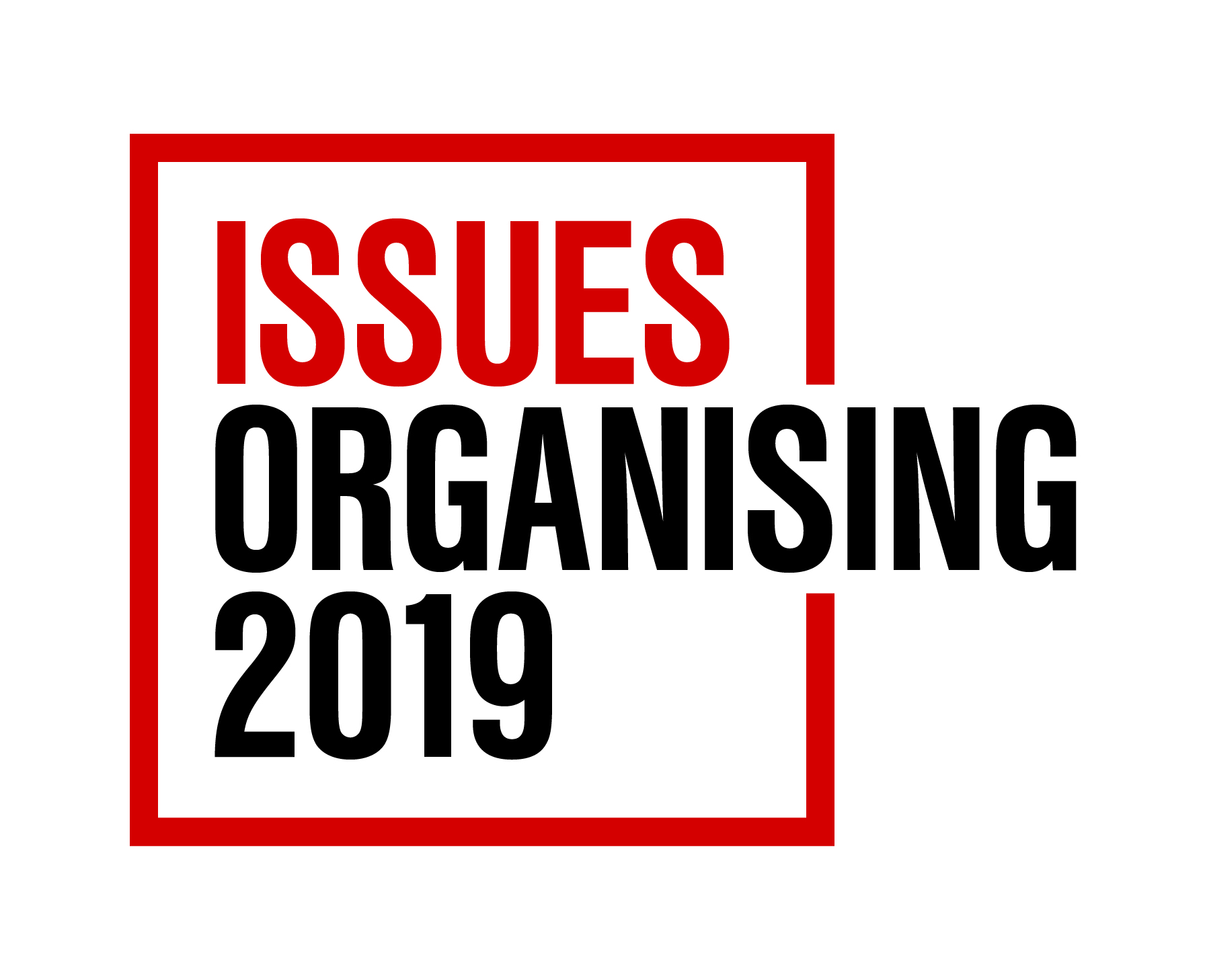 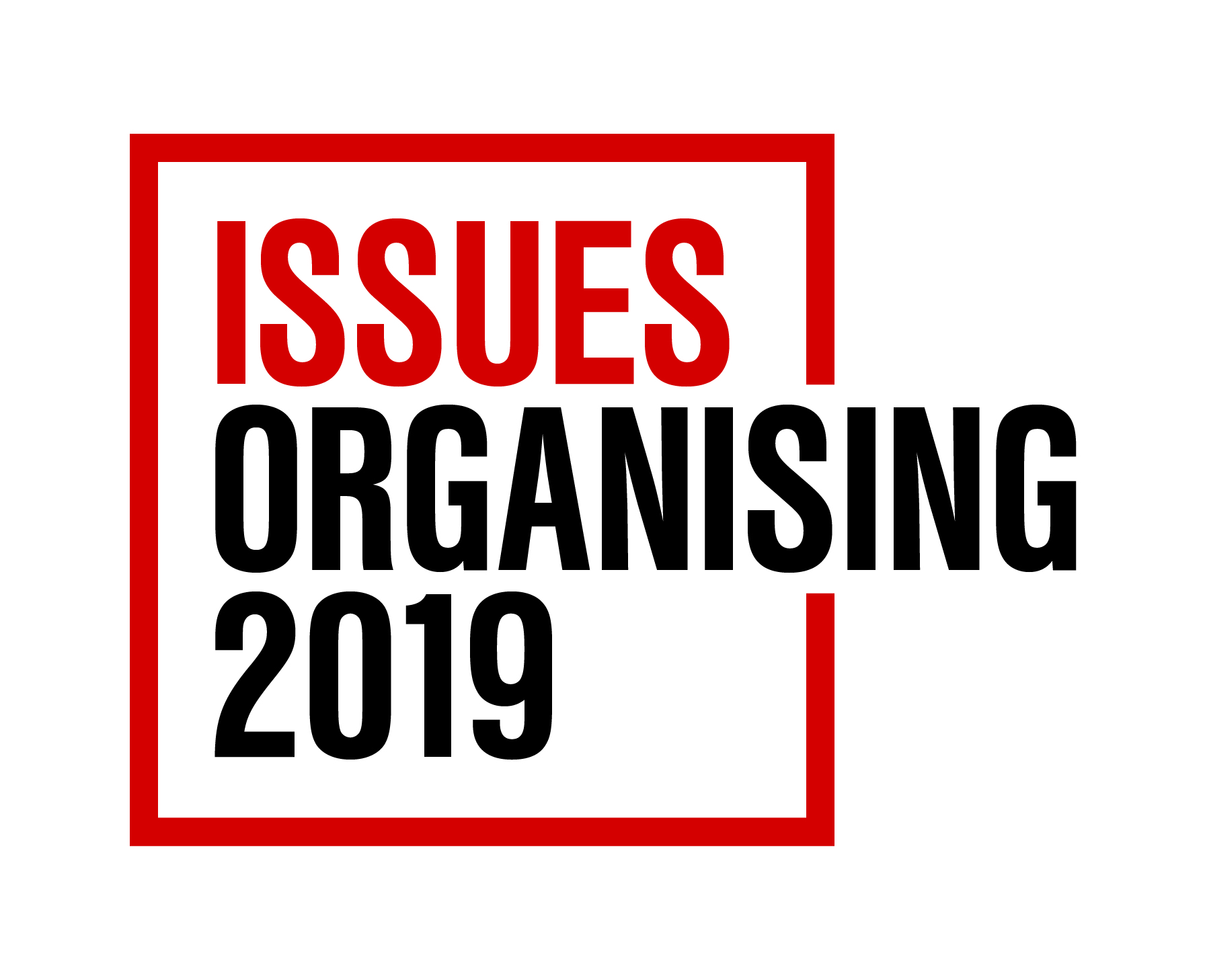 